Приложение № 5 към чл. 4, ал. 1/Ново - ДВ, бр. 12 от 2016 г., в сила от 12.02.2016 г., изм. и доп. - ДВ, бр. 3 от 2018 г,изм. и доп. ДВ. бр.31 от 12 Април 2019г../ДОДИРЕКТОРАНА РИОСВ  ПЛОВДИВУВЕДОМЛЕНИЕза инвестиционно предложениеот „ЛЕНАССО” ЕООД, ЕИК: 205166768адрес на управл.: област Пловдив, община Пловдив, гр. Пловдив, р-н Западен, ул. "Инж. Стефан Христов Гешов " № 8,пълен пощенски адрес: област Пловдив, община Пловдив, гр. Пловдив, р-н Западен, ул. "Инж. Стефан Христов Гешов " № 8,Управител на фирмата възложител: Чагръ АктюркУВАЖАЕМИ Г-Н ДИРЕКТОР,Уведомяваме Ви, че „ЛЕНАССО” ЕООД, има следното инвестиционно предложение(/ИП): „Увеличаване капацитета на извършваната дейност, чрез завишаване на количествата на приеманите отпадъци; добавяне на нови отпадъци     и дейности с тях на  площадка с местонахождение: с. Стряма, общ. Раковски, област Пловдив, поземлен имот 084012 в Стопански двор по КВС на с. Стряма, Площ 1088 кв.м.”Характеристика на инвестиционното предложение:Резюме на предложениетоИнвестиционното предложение е за разширение на съществуващ обект  с обществено обслужваща дейност. То ще се реализира на действаща площадка с местонахождение:  област Пловдив, община Раковски, с. Стряма, м-ст Митевска могила,  поземлен имот 084012 в Стопански двор по КВС на с. Стряма,  с  площ 1088 кв.м. Към настоящия момент площадка  за събиране, временно съхранение и дейности по предварително третиране включващо: сортиране и рязане на ОЧЦМ е изградена и Дружеството притежава необходимото за тази дейност разрешително  № 09 – ДО – 1167 – 00 от 02.08.2021 год, издадено по реда на Закона за управление на отпадъците(ЗУО) от Директора на РИОСВ Пловдив.„ЛЕНАССО” ЕООД възнамерява да добави нови отпадъци за приемане; да увеличи капацитета на вече разрешените за приемане отпадъци на площадката и да започне нова дейност с тях, а именно:1. Добавят се следните отпадъци:02 01 10- метални отпадъци15 01 04- метални опаковки16 01 04* излезли от употреба превозни средства16 02 14 - излязло от употреба оборудване, различно от упоменатото в кодове от 16 02 09 до 16 02 1316 02 16- компоненти, отстранени от излязло от употреба оборудване, различни от посочените в 16 02 1516 06 01*- оловни акумулаторни батерии16 08 01- отработени катализатори, съдържащи злато, сребро, рений, родий, паладий, иридий или платина (с изключение на 16 08 07)20 01 35*- излязло от употреба електрическо и електронно оборудване, различно от упоменатото в 20 01 21 и 20 01 23, съдържащо опасни компоненти (3)20 01 36- излязло от употреба електрическо и електронно оборудване, различно от упоменатото в кодове 20 01 21, 20 01 23 и 20 01 352. Увеличаване  количествата на вече разрешените за приемане отпадъци за извършване на дейност с код R13 съхраняване на отпадъци до извършването на  някоя от дейностите  с кодове (R1-R12), с изключение на временното съхраняване на отпадъците на площадката на образуването до събирането им и R 12-размяна на отпадъците за оползотворяване по който и да е от методите  с кодове от R1-R12 : сортиране и рязане - за ОЧЦМ - от 730 т /год на  3350 т /год ;3. Добавяне на нова дейност с код R12 (Размяна на отпадъци за подлагане на някоя от дейностите с кодове (R1-R11) -предварителни дейности преди оползотворяване:- на ОЧЦМ  с код 02 01 10 - сортиране и рязане–на  метални опаковки с код 15 01 04 сортиране, рязане, уплътняване  -на ИУМПС с код 16 01 04*- разглобяване, разкомплектоване, рязане  Имотът на който ще се реализира ИП, е собственост на „АГРА-КАЛОЯНОВО” ЕООД.„ЛЕНАССО” ЕООД е  ползвател горецитирания имот, съгласно  Договор за наем от 21.05.2021г. Площадката отговаря на изискванията заложени в чл. 38, ал. 1 на Закона за управление на отпадъците /обн. ДВ бр. 53 от 13.07.2012 г., ....посл. изм. и доп. ДВ. бр.19 от 5 Март 2021г. /.Площадката е бетонирана и  оградена с плътна ограда, с осигурена  24-часова охрана и видеонаблюдение и създадена инфраструктура сигуряваща извършване на разрешените дейности .На територията на производствената площадка е изграден контролно-приемателен пункт. Налична е електронна везна с капацитет 60т -за измерване теглото на приетите ИУМПС.  На територията на производствената площадка не се предвижда използването на производствени води.Водоснабдяването на площадката за  хигиенно-битови нужди  за обслужващия персонал, ще се осъществява от ВиК оператор, чрез съществуващ водопровод.Отпадните води, които ще се генерират са дъждовнии битово – фекални. Битово – фекалните отпадни води ще се отвеждат във водоплътна изгребна яма,  която ще се почиства периодично от лицензирана фирма на база сключен договор. Дъждовните отпадни води са условно чисти и се оттичат в зелените площи на площадката. Електрозахранването ще се осъществява, чрез съществуваща електропреносна мрежа.Инвестиционното предложение е за разширение на съществуваща дейност , като не попада в обхвата на  Приложение №1 и 2 от ЗООС(посочва се характерът на инвестиционното предложение, в т.ч. дали е за новоинвестиционно предложение, и/или за разширение или изменение на производствената дейност съгласно приложение № 1 или приложение № 2 към Закона за опазване на околната среда (ЗООС)Описание на основните процеси, капацитет, обща използвана площ; необходимост от други свързани с основния предмет спомагателни или поддържащи дейности, в т.ч. ползване на съществуваща или необходимост от изграждане на нова техническа инфраструктура /пътища/улици, газопровод, електропроводи и др./; предвидени изкопни работи, предполагаема дълбочина на изкопите, ползване на взривИнвестиционното предложение е за разширение на съществуващ обект  с обществено обслужваща дейност. То ще се реализира на действаща площадка с местонахождение:  област Пловдив, община Раковски, поземлен имот 084012 в Стопански двор по КВС на с. Стряма с  площ 1088 кв.м.Добавяне на нови отпадъци, увеличавнето на количествата на вече разрешените отпадъции и добавяне нови дейности не изисква допълнителни площи.Инфраструрата  на съществуващата площадка, е   съобразена  и отговаря на изискванията на нормативната уредба за  извършваните дейности с ОЧЦМ; ИУМПС; ИУЕЕО; НУБА и  опаковки:-заградена е с плътна ограда, осигурено е 24-часово видеонаблюдение и охрана.-покрита е с трайна непропусклива повърхност от бетон и асфалт -наличен е  контролно и приемно – предавателен пункт, чрез който ще се осъществява входящия и изходящия контрол на отпадъци с  разположен в него електронен кантар  до 60 тона.-достъпът до площадката се осъществява чрез съществуваща пътна инфраструктура в района-обособен е участък с изграден навес, на чиято територия ще се извършват дейностите по разкомплектоване на ИУМПС- поставени са фургони в които ще се съхраняват опасни отпадъци;Към момента на съществуващата площадката в област Пловдив, община Раковски, поземлен имот 084012 в Стопански двор по КВС на с. Стряма с  площ 1088 кв.м. се извършва събиране, съхранение и предварително третиране /сортиране и рязане/ на ОЧЦМ с разрешен капацитет 730 т/год.Дружеството  възнамерява да промени капацитета на извършваните дейности на площадката, изразяващи се в: 1. Добавят се следните отпадъци:ОЧЦМ с код 02 01 10 – 50 т/годметални опаковки с код 15 01 04 – 200 т/год ИУМПС с код 16 01 04* – 480 т/годИУЕЕО с код 16 02 14 – 10 т/годИУЕЕО с код 16 02 16- 10 т/годИУЕЕО с код 20 01 35* – 10 т/годИУЕЕО с код 20 01 35* – 50 т/годНУБА с код 16 06 01* – 10 т/годотработени катализатори с код 16 08 01 – 20 т/год2. Увеличаване  количествата на вече разрешените за приемане ОЧЦМ, както следва:код 12 01 01 от разрешените     0.5 т /год   на       50 т /годкод 12 01 02 от разрешените     0.2 т /год   на       20 т /годкод 12 01 03 от разрешените    100 т /год   на     200 т /годкод 12 01 04 от разрешените     0.1 т /год   на       20 т /годкод 16 01 17 от разрешените        5 т /год   на     200 т /годкод 16 01 18 от разрешените    300 т /год   на     600 т /годкод 17 04 01 от разрешените      50 т /год   на     100 т /годкод 17 04 02 от разрешените    39.5 т /год  на     600 т /годкод 17 04 03 от разрешените     0.2 т /год   на       20 т /годкод 17 04 04 от разрешените     0.1 т /год   на       20 т /годкод 17 04 05 от разрешените      10 т /год   на     200 т /годкод 17 04 06 от разрешените     0.2 т /год   на       20 т /годкод 17 04 07 от разрешените        1 т /год   на       50 т /годкод 17 04 11 от разрешените     0.5 т /год   на       50 т /годкод 19 10 01 от разрешените        1 т /год   на       50 т /годкод 19 10 02 от разрешените        1 т /год   на     100 т /годкод 19 12 02 от разрешените      10 т /год   на     200 т /годкод 19 12 03 от разрешените    200 т /год   на     600 т /годкод 20 01 40 от разрешените      11 т /год   на     200 т /год3. Добавяне на дейност с код R12 (Размяна на отпадъци за подлагане на някоя от дейностите с кодове (R1-R11): – сортиране и рязане на ОЧЦМ  с код 02 01 10 – сортиране, рязане, уплътняване  на  метални опаковки с код 15 01 04 - разглобяване, разкомплектоване , рязане  на ИУМПС с код 16 01 04*4. Добавяне на дейност с код R13-съхраняване на отпадъци до извършването на  някоя от дейностите  с кодове (R1-R12), с изключение на временното съхраняване на отпадъците на площадката на образуването до събирането им) за ОЧЦМ с код 02 01 10;  метални опаковки с код 15 01 04 ;  ИУМПС с код 16 01 04*; ИУЕЕО с кодове 16  02 14, 16 02 16, 20 01 35*, 20 01 36; НУБА с код 16 06 01* и отработени катализатори с код 16 08 01. На територията на площадката в обособените участъци за разделно събиране на различните по вид, състав и свойства отпадъци ще се извършват следните дейности:Дейности по събиране, съхранение и третиране на ИУМПС:Доставчици са фирми, които притежават разрешение за дейности с отпадъци, и частни лица от цялата страна. Отпадъците ще  се обработват само механично - без промяна на състава им, в съответствие с изискванията поставени в Наредбата за излезлите от употреба моторни превозни средства /обн. дв. бр.7 от 25 януари 2013г., ...посл. изм. и доп. дв. бр.2 от 8 януари 2021г./Обработката на ИУМПС преминава основно през три нива: събиране на старите автомобили от последния собственик; последващо третиране и отделяне на частите за повторна употреба и предаване на отделените отпадъци за оползотворяване и обезвреждане.Приетите ИУМПС отпадъци с код 16 01 04* се съхраняват на обособено място на откритата бетонирана площадка. Операциите по разкомплектоване на ИУМПС включват демонтиране на изкупените  от физически или юридически лица бракувани  автомобили на части, възли и детайли оттях, като годните такива се предлагат за продажба на клиенти, а негодните остатъци от купетата и формираните отпадъци  се сортират и съхраняват  до предаването им за последващо третиране.Предварителното третиране на ИУМПС се извършва в обособена зона за разкомплектоване на ИУМПС. Разкомплектоването ще се извършва в следната последователност: Отделят се оловните акумулаторни батерии и резервоарите за втечнени газове. Отделят  се или се неутрализират потенциално експлозивните компоненти (в т.ч. въздушни възглавници). Отстраняват се всички флуиди, съдържащи се в ИУМПС-горива, смазочни масла, антифриз, охлаждащи течности. Отделените течности се съхраняват разделно в подхоодящи съдове. След запълването на съдовете, ще бъдат предавани за последващо третиране. Премахват се всички компоненти. Отделят се катализаторите и маслените филтри. Отделят се металните компоненти, съдържащи мед, алуминий. Отделят се гумите. Отделят се големите пластмасови компоненти. Отделят се стъклата. Отделят се останалите компоненти-седалки и др.Ако в процеса на разкомплектоване на ИУМПС се отделят годни за повторна употреба цели елементи и агрегати, врати, калници, капаци, брони, стъкла, фарове, огледала и др., същите могат да се продават като авточасти повторна употреба, като се  се попълва декларация по образец съгласно приложение № 4. /чл. 25. ал.1 от   наредбата за ИУМПС (обн. ДВ. бр.7 от 25 януари 2013г., ...посл. изм. и доп. ДВ. бр.2 от 8 януари 2021г.)/. Неподлежащите на повторна употреба и оползотворяване компоненти и материали от ИУМПС, ще се  събират и съхраняват на обособено място на площадката до предаването им, съгласно изискванията на ЗУО и подзаконовите нормативни актове по прилагането му. На специално обособена покрита площадка с непропусклив под са осигурени подходящи резервоари за разделно съхраняване на  течностите/горива, смазочни масла, масла от предавателни кутии, хидравлични и др. масла, охлаждащи течности, антифриз, спирачни течности, получени при разкомплектоването на ИУМПС.За ефективното извършване на описаните дейности, в центъра  разкомплектоване на  ИУМПС са обособени участъци и сектори, както следва:УЧАСТЪК ЗА СЪБИРАНЕ,  СЪХРАНЕНИЕ И РАЗКОМПЛЕКТОВАНЕ  НА ИУМПССектор за приемане на ИУМПС- На територията на сектора се извършва приемане на закупените бракувани автомобили. След това  се насочват към съответния участък за последващо третиране – демонтиране, разглобяванеСектор за източване на масла и демонтаж - Приетите на територията на площадката ИУМПС  се насочват в закритото производствено помещение , на територията на което безопасно, без разливи  се източват  масла и др. течни нефтопродукти и  се извършва източването на всички маслено напълнени агрегати. Отстраняват се всички опасни компоненти и се извършва демонтиране и разглобяване   на всички годни за повторна употреба компоненти; отделят се подлежащите на рециклиране отпадъци и тези предвидени за обезвреждане/депониране.УЧАСТЪК ЗА  СЪХРАНЕНИЕ   НА КОМПОНЕНТИТЕ ОТ ИУМПССектор за съхранение на разглобените автомобили - Получените при разкомплектоването авточасти годни за повторна  употреба ще се съхраняват в ипоставените  за целта фургони и сстелажи и ще се  се предлагат за продажба на клиенти.Сектор за съхранение на образуваните при разкомплектоването отпадъци - Негодните компоненти  от ИУМПС-купетата и формираните отпадъци  ще се сортират и съхраняват  до предаването им за последващо третиране въз основа на писмен договор с лица, притежаващи документ по чл. 35 от ЗУО за отпадъци със съответния код съгласно Наредбата по чл.5 от ЗУО за класификация на отпадъците. Всички опасни отпадъци, формирани от дейността на площадките ще се съхраняват разделно по подходящ начин, съгласно техния произход, вид, състав и характерни свойства, както и в съответствие с изискванията, поставени в аналогичните наредби, касаещи специфичните отпадъци. Съдовете, в които се съхраняват събраните и формираните от дейността отпадъци  са изолирани от околната среда; притежават корозивнна устойчивост  спрямо веществата съдържащи се в отпадъците и материалът от който са  изработени  не взаимодейства с тях. Поставени са  обозначителни табели за кода и наименованието на съответния отпадък, съгласно Наредба № 2 /2014 год.ДЕЙНОСТИ С ОЧЦМ:Различните метални отпадъци-получени от добива, преработката или механичната обработка на цветни и черни метали и сплавите им;  бракуваните машини, съоръжения, детайли и конструкции от производствен или строителен характер; образуваните от разкомплектоването на ИУМПС или ремонтна дейност на МПС метали; ОЧЦМ с битов характер и др. ще се събират разделно  и временно ще се съхраняват по подходящ начин, съгласно техния произход, вид, състав и характерни свойства, в съответствие с изискванията поставени в Закона за управление на отпадъците /обн. ДВ бр. 53 от 13.07.2012 г., ....посл. изм. и доп. ДВ. бр.19 от 5 Март 2021г. /. За тази целт на площадката  са осигурни контейнери-обозначени с табели, с код и наименование на съответния отпадък, съгласно Наредба № 2 за класификация на отпадъците /обн. ДВ бр. 66 от 08.08.2014 г., изм. и доп.......,посл.  изм. и доп. ДВ. бр.86 от 6 Октомври 2020г./. В обекта са определени зони за третиране на приетите ОЧЦМ, отделени от зоната за третиране на останалите отпадъци.Сортиране и прегрупиране на постъпилите отпадъци: при приемането на отпадъците, след визуален оглед, претегляне и съответно оформяне на документите, ще се организира тяхното сортиране и повторно претегляне на вече сортираните групи от тях. Сортирането и прегрупинето на отпадъците ще се извършват ръчно по видове. Разделят се черните от цветните метали. Цветните също се разделят по вид на материала: мед, месинг, бронз, алуминий и т.н. При необходимост и в зависимост от конкретните изисквания и стандарти  на  преработвателите/рециклиращи цветните метали/ може да се разделят в подгрупи-по чистота на материала, габарити и т.н.Предварителна обработка на ОЧЦМ се изразява в сортиране  по големина, вид и свойства, в зависимост от конкретните изисквания и стандарти  на  преработвателите, като се разделят на: плътен скрап с дебелина над 4 мм.; лековесен с дебелина под 4 мм. и чугунен скрап. С предварително сортиране се  отстраняват и материалите, които могат да причинят експлозии и тези  които съдържат корозивни или силно замърсяващи агенти.Ръчно газо-кислородно рязане/раздробяване  с оксиженЕдрогабаритните ОЧЦМ преминават през   механично третиране: „ръчно газо-кислородно рязане с оксижен”, С това се  постига по малък обем за металните отпадъци, което  от своя страна води до намаляване на риска от разпиляване; по-малки площи за съхранение , съответно и по-малки транспортни разходи.На специално обособена  за целта площадка-отговаряща на изискванията на Наредба № 8121з-647 от 1 октомври 2014 г. за правилата и нормите за пожарна безопасност при експлоатация на обектите с  оксижен ще се извъшва газо-кислородно рязане на едрогабаритните отпадъци от черни и цветни метали.ДЕЙНОСТИ С ИУЕЕО:Приетите на площадката отпадъци след претегляне и визуален преглед се съхраняват на определени места-в затварени контейнери, под навес или в закрити площи. На територията на площадката няма да се извършва разкомплектоване на събраното ИУЕЕО.Местата и контейнерите за  събиране и съхраняване на ИУЕЕО ще са обозначени с табели ”Събирателен пункт за излязло от употреба електрическо и електронно оборудване“, както и табели с кодове и наименования, съгласно Наредба № 2 за класификация на отпадъците /обн. ДВ бр. 66 от 08.08.2014 г., изм. и доп.......,посл.  изм. и доп. ДВ. бр.86 от 6 Октомври 2020г./. Участъците за съхраняване на ИУЕЕО ще се оборудват и експлоатират, съгласно Приложение № 9 от Наредбата за излязлото от употреба електрическо и електронно оборудване /обн. ДВ бр. 100 от 19.11.2013 г., изм. и доп...... посл. изм. и доп. ДВ. бр.2 от 8 Януари 2021г./ .ДЕЙНОСТИ С НУБА:Доставените отпадъци след претегляне и визуален преглед се поставят в контейнери или палети, устойчиви на киселина, разположени върху бетонирана площ в закрито помещение. Местата и съдовете в които ще се съхраняват събраните НУБА са обозначени с табели, с код и наименование, съгласно Наредба № 2 за класификация на отпадъците /обн. ДВ бр. 66 от 08.08.2014 г., изм. и доп.......,посл.  изм. и доп. ДВ. бр.86 от 6 Октомври 2020г./. Събирането и съхранението на НУБА ще се извършва в съответствие с изискванията заложени в Наредба за батерии и акумулатори и за негодни за употреба акумулатори /Обн. ДВ бр. 2 от 08.01.2013 г., изм. и доп. ДВ бр. 60 от 20.07.2018 г., посл. изм. и доп. ДВ. бр.2 от 8 Януари 2021г. /.Събраните от физически и/или юридически лица НУБА, ще се предават на фирми, притежаващи необходимите разрешителни документи за дейности с отпадъци, съгласно чл. 35 от ЗУО, след сключен писмен договор.ДЕЙНОСТИ С МЕТАЛНИ ОПАКОВКИ:Приетите метални опаковки се сортират ръчно по вид на материала/ алуминиеви, ламаринени/ и се събират в контейнери  на обособено място на  площадката. Металните опаковки са тънкостенни и кухи изделия , което позволява уплътняването им чрез механичен  натиск, директно в контейнера в който се събират. Отпадъкът се съхранява до предаването му за ополозотворяване на фирми, притежаващи документ по чл. 35 от ЗУО. Едрогабаритните и дебелостенни метални опаковки преминават през   механично третиране: „ръчно газо-кислородно рязане с оксижен”, С това се  постига по малък обем за металните отпадъци, което  от своя страна води до намаляване на риска от разпиляване; по-малки площи за съхранение , съответно и по-малки транспортни разходи.Участъците, на които се извършват дейности с опасни отпадъци, ще се оборудват и експлоатират съгласно изискванията и условията, поставени в специализираните подзаконови нормативни актове, съответно за всеки специфичен отпадък.На територията на площадката няма да се извършва съхраняване на повече от 50 тона опасни отпадъци в един и същ момент от време.На площадката са налични закрити складови помещения /фургони  и навеси, в които  върху бетониран под са  разположени подходящи съдове, изработени от материали, които не взаимодействат с отпадъците. Поставени са  обозначителни табели за кода и наименованието на съответния отпадък, съгласно Наредба № 2 за класификация на отпадъците /обн. ДВ бр. 66 от 08.08.2014 г., изм. и доп.......,посл.  изм. и доп. ДВ. бр.86 от 6 Октомври 2020г./. Всички отпадъци приети от физически или юридически лица, включително и  генерираните в резултат дейността на площадката, ще  се събират разделно и съхраняват по подходящ начин, съгласно техния произход, вид, състав и характерни свойства. За да се избегне струпване на големи количества  отпадъци на площадката,  ще се осигури ритмичното им предаване, съгласно изискванията на екологичното законодателство за извършване на крайни операции по оползотворяване/обезвреждане на база на  писмено сключени договори с  лица, притежаващи Разрешителни и/или Регистрационни документи, издадени по реда на чл. 35 на Закона за управление на отпадъците /обн. ДВ бр. 53 от 13.07.2012 г., ....посл. изм. и доп. ДВ. бр.19 от 5 Март 2021г. /.Тъй като площадката е подбрана с изградена инфраструктура, която покрива изискванията за упражняване на дейността на дружеството, няма да се налага извършването на мащабни строителни работи, което изключва  изкопни дейности  и използване на взривни устройства. На територията на производствената площадка не се предвижда използването на производствени води.Водоснабдяването на площадката за  хигиенно-битови нужди  за обслужващия персонал, ще се осъществява от ВиК оператор, чрез съществуващ водопровод.Отпадните води, които ще се генерират са дъждовнии битово – фекални. Битово – фекалните отпадни води ще се отвеждат във водоплътна изгребна яма,  която ще се почиства периодично от лицензирана фирма на база сключен договор. Дъждовните отпадни води са условно чисти и се оттичат в зелените площи на площадката.      За осъществяване на инвестиционното предложение ще се използва съществуваща пътна инфраструктура, без нужда от промяна и без необходимост от изграждане на нова.Електрозахранването ще се осъществява, чрез съществуваща електропреносна мрежа.     В помещенията  няма да се съхраняват химични вещества включени  в приложение 3 на ЗООС. Извън тях  няма да се съхраняват на открито опасни вещества и смеси, не се очаква формиране на замърсени дъждовни води.Връзка с други съществуващи и одобрени с устройствен или друг план дейности в обхвата на въздействие на обекта на инвестиционното предложение, необходимост от издаване на съгласувателни/разрешителни документи по реда на специален закон; орган по одобряване/разрешаване на инвестиционното предложение по реда на специален законЗа реализацията и последващата експлоатация на ИП е необходимо дружеството да подаде  Заявление за изменение и/или допълнение на  Разрешение   № 09 – ДО – 1167 – 00 от 02.08.2021 год,     по   образец  №3,  съгласно чл. 73, ал. 2 и 3 от ЗУО до  Директора на РИОСВ – Пловдив.Други дейности не са необходими.МестоположениеНастоящото инвестиционно предложение за: „„Увеличаване капацитета на извършваната дейност, чрез завишаване на количествата на приеманите отпадъци; добавяне на нови отпадъци     и дейности с тях”  ще се реализира на действаща площадка с местонахождение:  област Пловдив, община Раковски, с. Стряма, м-ст Митевска могила,  поземлен имот 084012 в Стопански двор по КВС на с. Стряма,  с  площ 1088 кв.м.  „ЛЕНАССО” ЕООД е  ползвател горецитирания имот, съгласно  Договор за наем  от 03.08.2021г. сключен с „АГРА-КАЛОЯНОВО” ЕООД в качеството му на собственик.Със Заповед на № АБ-52/10.052012г. на Кмета на  Община Раковски е одобрен ПУП-ПРЗ за ПИ-084012, съгласно който се образува  УПИ 084012 –„производствени и складови дейности, пункт за изкупуване на черни ицветни метали”. Определя се зона „Пп”-предимно производствена. Всички дейности по реализирането и последващата експлоатация на инвестиционното предложение, ще се извършват пряко на гореупоменатия имот, без да са необходими допълнителни площи.Имотът не попада в границите на Защитени зони по смисъла на Закона за биологичното разнообразие /обн. ДВ бр. 77 от 09.08.2002 г., изм. ДВ бр. 98 от 27.11.2018 г./ от мрежата „НАТУРА 2000“.Най – близко разположената Защитена зона от Натура 2000 е Река Стряма с код BG0000429. Защитената зона е тип B – Защитена зона по Директива 92/43/ЕЕС за опазване на природните местообитания и на дивата флора и фауна.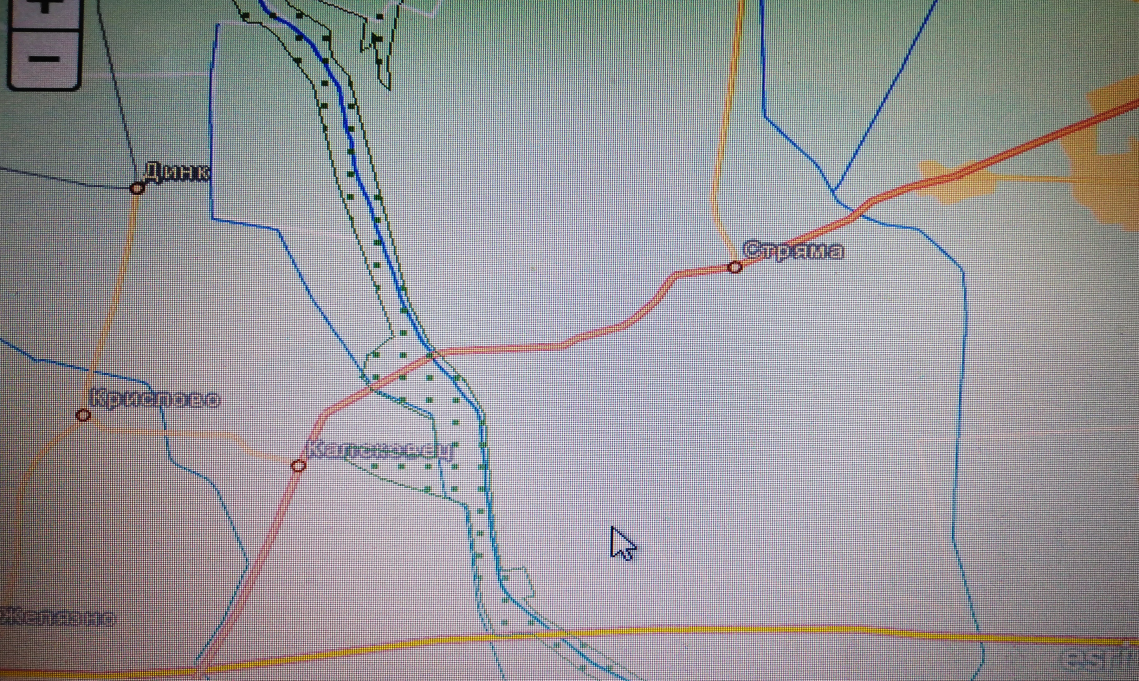 Предвид местоположението, характера и мащаба на инвестиционното предложение, извършената преценка за вероятната степен на отрицателно въздействие е, че не се очаква отрицателно въздействие върху Защитената зона. Не се засягат обекти, подлежащи на здравна защита, както и обекти на културното наследство.Реализацията и последващата експлоатация на инвестиционното предложение е с локален характер и няма да окаже трансгранично въздействие.Природни ресурси, предвидени за използване по време на строителството и експлоатацията Инвестиционното предложение е за разширение на съществуващ обект  с обществено обслужваща дейност. То ще се реализира на действаща площадка с местонахождение:  област Пловдив, община Раковски, поземлен имот 084012 в Стопански двор по КВС на с. Стряма с  площ 1088 кв.м.Добавяне на нови отпадъци, увеличавнето на количествата на вече разрешените отпадъции и добавяне нови дейности не изисква допълнителни площи.Инфраструрата  на съществуващата площадка, е   съобразена  и отговаря на изискванията на нормативната уредба за  извършваните дейности с ОЧЦМ; ИУМПС; ИУЕЕО; НУБА и  метални опаковки. Не се предвиждат строително монтажни работи.При последващата експлоатация на ИП, природните ресурси предвидени за използване са вода за питейно – битови нужди, която ще се осигурява от съществуващата водопреносна мрежа. Не се предвижда използване на други природни ресурси по време на строителството и експлоатацията.Очаквани вещества, които ще бъдат емитирани от дейността, в т.ч. приоритетни и/или опасни, при които се осъществява или е възможен контакт с води	Характерът на дейността от реализацията на ИП не води до замърсяване на подземните води, както и до промяна на техния режим. ИП е разширение на съществуваща дейност и не е свързано с  извършване на  строително монтажни работи(СМР). Експлоатацията на обекта като площадка за дейности с отпадъци,  няма да окаже  отрицателно въздействие върху режима на подземните води и общото състояние на водните екосистемиОтпадъците ще  се обработват само механично - без промяна на състава им. За извършване на дейностите по  разкомплектоване на ИУМПС, на площадката е създадена инфраструктура , отговаряща на изискванията на ЗУО и на минималните технически изисквания съответно по т. II от приложение № 3 към наредбата за ИУМПС:Цялата площадка е с непропусклива повърхност-бетон и асфалт; ще се осигурят съоръжения за събиране на разливи-утаители; на територията на площадката ще са налични необходимо количество сорбенти, които ще се използват при евентуални разливи; налични са   закрити складови помещения фургони  с непропусклив под за съхраняване демонтирани части , замърсени с масла;  осигурени са  помещения оборудвани със специални съдове за разделно събиране и временно  съхраняване  на оловни акумулатори, филтри и  за всички течности, съдържащи се в излезлите от употреба МПС/ горива, смазочни масла, масла от предавателни кутии, трансмисионни масла, хидравлични масла, охлаждащи течности, антифриз, спирачни течности и др./    Дейностите по разкомплектоване на ИУМПС, както и съхранението на всички компоненти съдържащи опасни вещества и/или замърсени с опасни вещества ще се извършват на закрито- в помещения с непропусклив под. Няма да се формират замърсени дъждовни отпадъчни води.Не се очаква изтичане на  вещества в почвите и от там в подземните води.Не се очаква емитиране на вещества, в т.ч. приоритетни и/или опасни, при които се осъществява или е възможен контакт с почва и/или вода.На територията на площадката няма да се използват опасни вещества, с изключение на почистващи препарати за хигиенизиране на обекта, както и дизелово гориво, необходимо за автопарка на дружеството.Опасните отпадъци от НУБА и ИУЕЕО  ще се събират и съхраняват в закрити помещения, в подходящи съдове, изработени от материали, които не взаимодействат с отпадъците и ще са разположени върху бетониран под.На територията на площадката ще са налични необходимо количество сорбенти, които ще се използват при евентуални разливи.Не се очаква емитиране на вещества, в т.ч. приоритетни и/или опасни, при които се осъществява или е възможен контакт с почва и/или вода.Очаквани общи емисии на вредни вещества във въздуха по замърсителиНе се предвиждат строително монтажни работи.При последващата експлоатация на ИП, не се очаква емитиране на вредни вещества в атмосферния въздух. Дейностите, които ще се извършват няма да доведат до замърсяване и дискомфорт на околната среда. При изпълнение на настоящото инвестиционно предложение   ще бъдат взети мерки ,  да не се допуска замърсяване на околната среда с вредни емисии, както по време на обособяване на терена като площадка, така и по време на експлоатацията му.     Влияние върху чистотата на въздуха ще оказват отделените емисии от изгорели газове от транспортната техника  , но това въздействие ще е само на територията на площадката и и ще има епизодичен характер. Като източник на прахови емисии в района, може да се посочи движението на транспортните средства по време на експлоатацията на обекта, но то ще бъдат локализирани само в ограничен район.          Всички съоръжения, работещи на открито ще отговарят на изискванията на Наредба за съществените изисквания и оценяването на съответствието на машините и съоръженията, които работят на открито по отношение на шума, излъчван от тях във въздуха (ДВ, бр. 11/2004 г.).Не се предвижда отделяне на вредни емисии в атмосферния въздух. На  площадката  не се предвижда експлоатация на горивен или друг неподвижен източник на емисии в атмосферния въздух.Отпадъци, които се очаква да се генерират и предвиждания за тяхното третиране     Очаква се   от дейността на дружеството да се формират следните отпадъци:По време на реализиране на ИП извършване на СМР:     Не се очаква генериране на строителни отпадъци, т.к няма да се ще се извършват мащабни строителни операции. За своята дейност свързана с експлоатацията на съществуваща площадка  за дейности с ОЧЦМ Дружеството е провело процедура за класификация на отпадъците по реда на Наредба №2/23.07.2014 г. за класификация на отпадъците отпадъците  /обн. ДВ бр. 66 от 08.08.2014 г., изм. и доп.......,посл.  изм. и доп. ДВ. бр.86 от 6 Октомври 2020г./ и има утвърдени  от РИОСВ Пловдив работени листове.При извършване на новите дейности с код R12 (Размяна на отпадъци за подлагане на някоя от дейностите с кодове (R1-R11) –разглобяване, разкомплектоване  на ИУМПС с код 16 01 04* ще се генерират следните отпадъци Отпадъци от разкомплектоване на ИУМПС:13 01 10*- Нехлорирани хидравлични масла на минерална основа13 02 05*- Нехлорирани моторни, смазочни и масла за зъбни предавки на минерална основа13 02 08*-Други моторни и смазочни масла и масла за зъбни предавки 16 01 06 -Излезли от употреба превозни средства, които не съдържат течности или други опасни компоненти 16 01 03   -Излезли от употреба гуми  16 01 07* -Маслени филтри16 01 12 - Спирачни накладки,различни от упоменатите в 16 01 1116 01 13* -Спирачни течности16 01 14* - Антифризни течности, съдържащи опасни вещества16 01 16 - Резервоари за втечнени газове 16 01 17   -Черни метали  16 01 18   -Цветни метали  16 01 19   -Пластмаси  16 01 20   -Стъкла16 01 21* -Опасни компоненти, различни от упоменатите в кодове от 16 01 07 до 16 01 11, 16 01 13, 16 01 14 16 01 22  - Компоненти, неупоменати другаде 16 01 99  - Отпадъци, неупоменати другаде 16 06 01* -Оловни акумулаторни батерии16 08 01 -Отработени катализатори, съдържащи злато, сребро, рений, родий, паладий, иридий или платина (с изключение на 16 08 07) Формираните от дейността на дружеството отпадъци ще бъдат събирани и съхранявани на обособени места, в съдове  с обозначени код и наименование, като ще се вземат  всички мерки за недопускане на смесването   помежду им, както  и на опасни с неопасни такива.     Годните за повторна употреба авточасти и компоненти от разкомплектованите ИУМПС ще се продават на физически или юридически лица. Негодните за повторна употреба компоненти от разкомплектоване на ИУМПС ще се  предават като отпадъци с код и наименование съгласно Наредба №2/23.07.2014 г. за класификация на отпадъците отпадъците  /обн. ДВ бр. 66 от 08.08.2014 г., изм. и доп.......,посл.  изм. и доп. ДВ. бр.86 от 6 Октомври 2020г./, на лица притежаващиразрешителен или регистрационен документ по чл. 35, ал. 1, съответно по чл. 35, ал. 2, т. 3-5 от ЗУО или 35, ал. 3 от ЗУО.Дружеството ще проведе процедура за класификация на отпадъците по реда на Наредба №2/23.07.2014 г. за класификация на отпадъците /обн. ДВ бр. 66 от 08.08.2014 г., изм. и доп.......,посл.  изм. и доп. ДВ. бр.86 от 6 Октомври 2020г./, чрез попълване от страна на притежателяна отпадъка на работен лист за класификация на отпадъците по приложение № 5, към чл. 7, ал. 1, т.1 от цитираната наредба, и ще ги представи за съгласуване  от страна на директора на РИОСВ-Пловдив.Отпадъчни води На обекта не се предвижда използването на производствени води, в следствие на което отпадните води, които ще се генерират са дъждовни и битово – фекални. Битово – фекалните отпадни води ще се отвеждат в съществуващата водоплътна изгребна яма,  която ще се почиства периодично от лицензирана фирма на база сключен договор. Дъждовните отпадни води са условно чисти и се оттичат в зелените площи на площадката. Опасни химични вещества, които се очаква да бъдат налични на площадката на предприятието/съоръжениетоНа площадка  ще се приемат: Опасни отпадъци от    ИУЕЕО с кодове  20 01 35*- за дейност R 13 временно съхранение до 10 тона общо за една година. Не се предвижда механично третиране свързано с  нарушаване на целостта на посочените отпадъци. ИУМПС от  различни видове транспорт (включително извънпътна техника) с код 16 01 04* за дейност – R 12- разглобяване, разкомплектоване, рязане до 480 тона общо за една година Обработката им ще бъде само  механична - без промяна на състава им. Всички опасни отпадъци, формирани от разкомплектоването на ИУМПС: демонтирани части , замърсени с масла;  оловни акумулатори; филтри;  течности, съдържащи се в ИУМПС /смазочни масла, масла от предавателни кутии, трансмисионни масла, хидравлични масла, охлаждащи течности, антифриз, спирачни течности, течности от климатични инсталации и др./ ще се съхраняват разделно по подходящ начин, съгласно техния произход, вид, състав и характерни свойства, съгласно изискванията поставени в наредби, касаещи специфичните отпадъци. НУБА с кодове 16 06 01*   за дейност R 13 временно съхранение до 10 тона общо за една година. Не се предвижда механично третиране свързано с  нарушаване на целостта на посочените отпадъци.Ще бъде осигурено  периодичното им предаване за последващо третиране, рециклиране, оползотворяване и/или обезвреждане на фирми притежаващи притежаващи документ по чл. 35 от ЗУО.  Общото количество на временно  съхраняваните опасни отпадъци на площадката, в един и същи момент от време, няма да надвишава 50 тона, което ще бъде видно и от съответните отчетни документи за приетите и предадените количества опасни отпадъци.Съгласно забележка 5 към приложение №3 на ЗООС, а именно „В случай на опасни вещества, включително отпадъци, които не са обхванати от Регламент (ЕО) № 1272/2008, но които независимо от това са налични или има вероятност да са налични в едно предприятие/съоръжение и притежават или могат да притежават според условията, установени в предприятието/съоръжението, еквивалентни свойства по отношение на потенциал за големи аварии, се причисляват временно към най-близката категория или посочено опасно вещество, попадащо в обхвата на глава седма, раздел I и на наредбата по чл. 103, ал. 9. Няма да се съхраняват опасни вещества, надхвърлящи праговите количества на опасни вещества, посочени в Приложение 3 на Закона за опазване на околната среда. При последващата експлоатация на ИП, очакваните ОХВ, които ще бъдат налични на площадката са миещи и дезинфекционни препарати, служещи за хигиенизиране на общите части. Дизеловото гориво; хидравлично и смазочното масло , необходимо за работата на автопарка на дружеството ще бъде налично само в резервоарите им и допълнителни количества от тях няма да се съхраняват на площадката. След реализацията на ИП, максималните количества на опасни химични вещества и смеси, които ще се съхраняват на площадката, не надвишават съответния количествен праг за висок или нисък рисков потенциал, съгласно Приложение № 3 към чл. 103, глава VII на ЗООС, поради което, на обекта не е извършена класификация като „предприятие и/или съоръжение с нисък рисков потенциал“ или като „предприятие и/или съоръжение с висок рисков потенциал“.Моля да ни информирате за необходимите действия, които трябва да предприемем, по реда на глава шеста ЗООС. Друга информацияПрилагам:1. Документ, доказващ обявяването на предложението на интернет страницата на Възложителя, ако има такава, чрез средствата за масово осведомяване или по друг подходящ начин:Декларация, че е извършено писмено обявяване на ИП , чрез поставяне на обяви на входната врата на  имота и в близост до него2. Копия от Нотариален акт №52, том 66, дело 11713, рег.24226,от 03.09.2013г., издаден от службата по вписванията гр.Пловдив 3. Копие от  Договор за наем от 21.05.2021г.4. Скица    № К05294/13.04.2021г на имот 0840125. Копия от Заповед № АБ-52/10.052012г. на Кмета на  Община Раковскис която е одобрен ПУП-ПРЗ за ПИ-084012, съгласно който се образува  УПИ 084012 –„производствени и складови дейности, пункт за изкупуване на черни ицветни метали”. Дата: 10.08.2021г.	                                         Уведомител: …………………                                                                                              Чагръ Актюрк –УправителВид на отпадъкаВид на отпадъкаДейности,кодовеПрогнозно количество(тон/год.)КодНаименованиеДейности,кодовеПрогнозно количество(тон/год.)123416 01 04*Излезли от употреба превозни средстваR12 – Размяна на отпадъци за подлагане на някоя от дейностите с кодове R 1 - R 11/ разглобяване, разкомплектоване , рязане /R13- Съхраняване на отпадъци до извършването на някоя от дейностите с кодове R 1 - R 12         (с изключение на временното съхраняване на отпадъците на площадката на образуване до събирането им)480Вид на отпадъкаВид на отпадъкаДейности,кодовеПрогнозно количество(тон/год.)КодНаименованиеДейности,кодовеПрогнозно количество(тон/год.)123402 01 10Метални отпадъциR12 – Размяна на отпадъци за подлагане на някоя от дейностите с кодове R 1 - R 11/ сортиране, рязане/R13- Съхраняване на отпадъци до извършването на някоя от дейностите с кодове R 1 - R 12         (с изключение на временното съхраняване на отпадъците на площадката на образуване до събирането им)5012 01 01Стърготини, стружки и изрезки от черни металиR12 – Размяна на отпадъци за подлагане на някоя от дейностите с кодове R 1 - R 11/ сортиране, рязане/R13- Съхраняване на отпадъци до извършването на някоя от дейностите с кодове R 1 - R 12         (с изключение на временното съхраняване на отпадъците на площадката на образуване до събирането им)5012 01 02Прах и частици от черни металиR13- Съхраняване на отпадъци до извършването на някоя от дейностите с кодове R 1 - R 12         (с изключение на временното съхраняване на отпадъците на площадката на образуване до събирането им)2012 01 03Стърготини, стружки и изрезки от цветни металиR12 – Размяна на отпадъци за подлагане на някоя от дейностите с кодове R 1 - R 11/ сортиране, рязане/R13- Съхраняване на отпадъци до извършването на някоя от дейностите с кодове R 1 - R 12         (с изключение на временното съхраняване на отпадъците на площадката на образуване до събирането им)20012 01 04Прах и частици от цветни металиR13- Съхраняване на отпадъци до извършването на някоя от дейностите с кодове R 1 - R 12         (с изключение на временното съхраняване на отпадъците на площадката на образуване до събирането им)2016 01 17Черни металиR12 – Размяна на отпадъци за подлагане на някоя от дейностите с кодове R 1 - R 11/ сортиране, рязане/R13- Съхраняване на отпадъци до извършването на някоя от дейностите с кодове R 1 - R 12         (с изключение на временното съхраняване на отпадъците на площадката на образуване до събирането им)20016 01 18Цветни металиR12 – Размяна на отпадъци за подлагане на някоя от дейностите с кодове R 1 - R 11/ сортиране, рязане/R13- Съхраняване на отпадъци до извършването на някоя от дейностите с кодове R 1 - R 12         (с изключение на временното съхраняване на отпадъците на площадката на образуване до събирането им)60017 04 01Мед, бронз, месингR12 – Размяна на отпадъци за подлагане на някоя от дейностите с кодове R 1 - R 11/ сортиране, рязане/R13- Съхраняване на отпадъци до извършването на някоя от дейностите с кодове R 1 - R 12         (с изключение на временното съхраняване на отпадъците на площадката на образуване до събирането им)10017 04 02АлуминийR12 – Размяна на отпадъци за подлагане на някоя от дейностите с кодове R 1 - R 11/ сортиране, рязане/R13- Съхраняване на отпадъци до извършването на някоя от дейностите с кодове R 1 - R 12         (с изключение на временното съхраняване на отпадъците на площадката на образуване до събирането им)60017 04 03ОловоR12 – Размяна на отпадъци за подлагане на някоя от дейностите с кодове R 1 - R 11/ сортиране, рязане/R13- Съхраняване на отпадъци до извършването на някоя от дейностите с кодове R 1 - R 12         (с изключение на временното съхраняване на отпадъците на площадката на образуване до събирането им)2017 04 04ЦинкR12 – Размяна на отпадъци за подлагане на някоя от дейностите с кодове R 1 - R 11/ сортиране, рязане/R13- Съхраняване на отпадъци до извършването на някоя от дейностите с кодове R 1 - R 12         (с изключение на временното съхраняване на отпадъците на площадката на образуване до събирането им)2017 04 05Желязо и стоманаR12 – Размяна на отпадъци за подлагане на някоя от дейностите с кодове R 1 - R 11/ сортиране, рязане/R13- Съхраняване на отпадъци до извършването на някоя от дейностите с кодове R 1 - R 12         (с изключение на временното съхраняване на отпадъците на площадката на образуване до събирането им)20017 04 06КалайR12 – Размяна на отпадъци за подлагане на някоя от дейностите с кодове R 1 - R 11/ сортиране, рязане/R13- Съхраняване на отпадъци до извършването на някоя от дейностите с кодове R 1 - R 12         (с изключение на временното съхраняване на отпадъците на площадката на образуване до събирането им)2017 04 07Смеси от металиR12 – Размяна на отпадъци за подлагане на някоя от дейностите с кодове R 1 - R 11/ сортиране, рязане/R13- Съхраняване на отпадъци до извършването на някоя от дейностите с кодове R 1 - R 12         (с изключение на временното съхраняване на отпадъците на площадката на образуване до събирането им)5017 04 11Кабели, различни от упоменатите в 17 04 10R13- Съхраняване на отпадъци до извършването на някоя от дейностите с кодове R 1 - R 12         (с изключение на временното съхраняване на отпадъците на площадката на образуване до събирането им)5019 10 01Отпадъци от желязо и стоманаR13- Съхраняване на отпадъци до извършването на някоя от дейностите с кодове R 1 - R 12         (с изключение на временното съхраняване на отпадъците на площадката на образуване до събирането им)5019 10 02Отпадъци от цветни металиR13- Съхраняване на отпадъци до извършването на някоя от дейностите с кодове R 1 - R 12         (с изключение на временното съхраняване на отпадъците на площадката на образуване до събирането им)10019 12 02Черни металиR12 – Размяна на отпадъци за подлагане на някоя от дейностите с кодове R 1 - R 11/ сортиране, рязане/R13- Съхраняване на отпадъци до извършването на някоя от дейностите с кодове R 1 - R 12         (с изключение на временното съхраняване на отпадъците на площадката на образуване до събирането им)20019 12 03Цветни металиR12 – Размяна на отпадъци за подлагане на някоя от дейностите с кодове R 1 - R 11/ сортиране, рязане/R13- Съхраняване на отпадъци до извършването на някоя от дейностите с кодове R 1 - R 12         (с изключение на временното съхраняване на отпадъците на площадката на образуване до събирането им)60020 01 40МеталиR12 – Размяна на отпадъци за подлагане на някоя от дейностите с кодове R 1 - R 11/ сортиране, рязане/R13- Съхраняване на отпадъци до извършването на някоя от дейностите с кодове R 1 - R 12         (с изключение на временното съхраняване на отпадъците на площадката на образуване до събирането им)200Вид на отпадъкаВид на отпадъкаДейности,кодовеПрогнозно количество(тон/год.)КодНаименованиеДейности,кодовеПрогнозно количество(тон/год.)123416 02 14излязло от употреба оборудване, различно от упоменатото в кодове от 16 02 09 до 16 02 13R13- Съхраняване на отпадъци до извършването на някоя от дейностите с кодове R 1 - R 12         (с изключение на временното съхраняване на отпадъците на площадката на образуване до събирането им)1016 02 16компоненти, отстранени от излязло от употреба оборудване, различни от посочените в 16 02 15R13- Съхраняване на отпадъци до извършването на някоя от дейностите с кодове R 1 - R 12         (с изключение на временното съхраняване на отпадъците на площадката на образуване до събирането им)1020 01 35*ИУЕЕО, различно от 20 01 21* и 20 01 23*, съдържащо опасни компонентиR13- Съхраняване на отпадъци до извършването на някоя от дейностите с кодове R 1 - R 12         (с изключение на временното съхраняване на отпадъците на площадката на образуване до събирането им)1020 01 36ИУЕЕО, различно от 20 01 21*, 20  01  23* и 20 01 35*, несъдържащо опасни компонентиR13- Съхраняване на отпадъци до извършването на някоя от дейностите с кодове R 1 - R 12         (с изключение на временното съхраняване на отпадъците на площадката на образуване до събирането им)50Вид на отпадъкаВид на отпадъкаДейности,кодовеПрогнозно количество(тон/год.)КодНаименованиеДейности,кодовеПрогнозно количество(тон/год.)123416 06 01*оловни акумулаторни батерииR13- Съхраняване на отпадъци до извършването на някоя от дейностите с кодове R 1 - R 12         (с изключение на временното съхраняване на отпадъците на площадката на образуване до събирането им)10Вид на отпадъкаВид на отпадъкаДейности,кодовеПрогнозно количество(тон/год.)КодНаименованиеДейности,кодовеПрогнозно количество(тон/год.)123415 01 04метални опаковкиR12 – Размяна на отпадъци за подлагане на някоя от дейностите с кодове R 1 - R 11/ сортиране, рязане, уплътняване/R13- Съхраняване на отпадъци до извършването на някоя от дейностите с кодове R 1 - R 12         (с изключение на временното съхраняване на отпадъците на площадката на образуване до събирането им)200